§2691.  Scope1.  Health insurance policies.  This chapter applies to individual health insurance policies subject to chapter 33 and to group health insurance policies and certificates subject to chapter 35.[PL 2001, c. 410, Pt. C, §1 (NEW).]2.  Dental plans and vision care plans.  This chapter applies to dental plans and vision care plans only as specified.[PL 2001, c. 410, Pt. C, §1 (NEW).]3.  Policies not subject to this chapter.  This chapter does not apply to:A.  Individual policies or contracts issued pursuant to a conversion privilege under a policy or contract of group or individual insurance when that group or individual policy or contract includes provisions that are inconsistent with the requirements of this chapter;  [PL 2001, c. 410, Pt. C, §1 (NEW).]B.  Policies issued to employees or members as additions to franchise plans in existence on the effective date of this chapter;  [PL 2001, c. 410, Pt. C, §1 (NEW).]C.  Medicare supplement policies subject to chapter 67;  [PL 2001, c. 410, Pt. C, §1 (NEW).]D.  Long-term care insurance policies subject to chapters 68 and 68‑A;  [PL 2003, c. 428, Pt. G, §2 (AMD).]E.  Group disability income protection coverage; or  [PL 2001, c. 410, Pt. C, §1 (NEW).]F.  Insurance policies supplemental to the Civilian Health and Medical Program of the Uniformed Services, CHAMPUS, 10 United States Code, Chapter 55 (2000).  [PL 2001, c. 410, Pt. C, §1 (NEW).][PL 2003, c. 428, Pt. G, §2 (AMD).]SECTION HISTORYPL 2001, c. 410, §C1 (NEW). PL 2003, c. 428, §G2 (AMD). The State of Maine claims a copyright in its codified statutes. If you intend to republish this material, we require that you include the following disclaimer in your publication:All copyrights and other rights to statutory text are reserved by the State of Maine. The text included in this publication reflects changes made through the First Regular and First Special Session of the 131st Maine Legislature and is current through November 1. 2023
                    . The text is subject to change without notice. It is a version that has not been officially certified by the Secretary of State. Refer to the Maine Revised Statutes Annotated and supplements for certified text.
                The Office of the Revisor of Statutes also requests that you send us one copy of any statutory publication you may produce. Our goal is not to restrict publishing activity, but to keep track of who is publishing what, to identify any needless duplication and to preserve the State's copyright rights.PLEASE NOTE: The Revisor's Office cannot perform research for or provide legal advice or interpretation of Maine law to the public. If you need legal assistance, please contact a qualified attorney.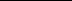 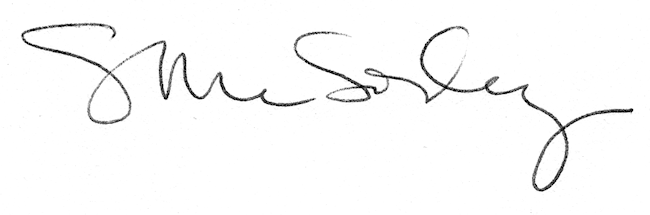 